Assign Display type to Facility 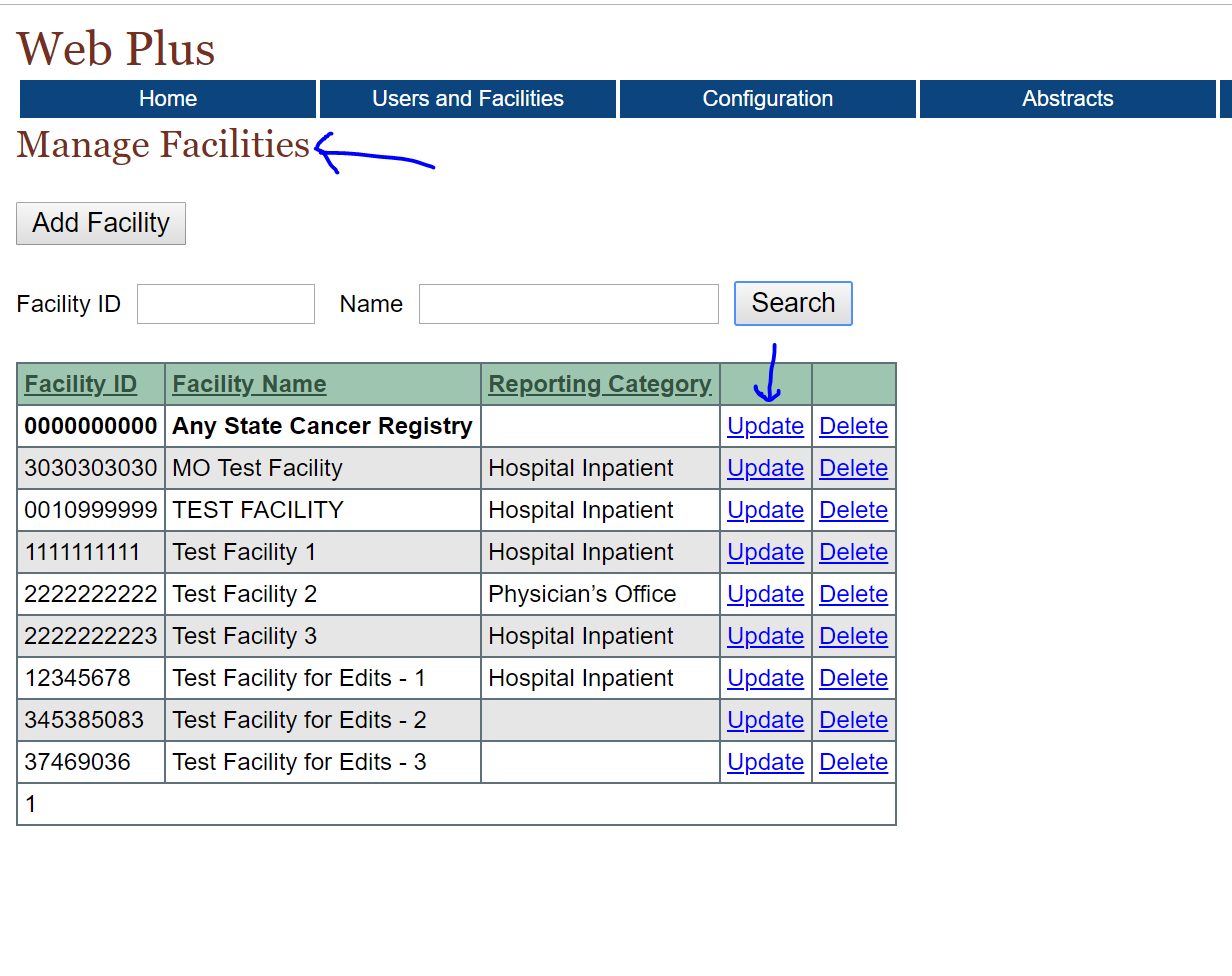 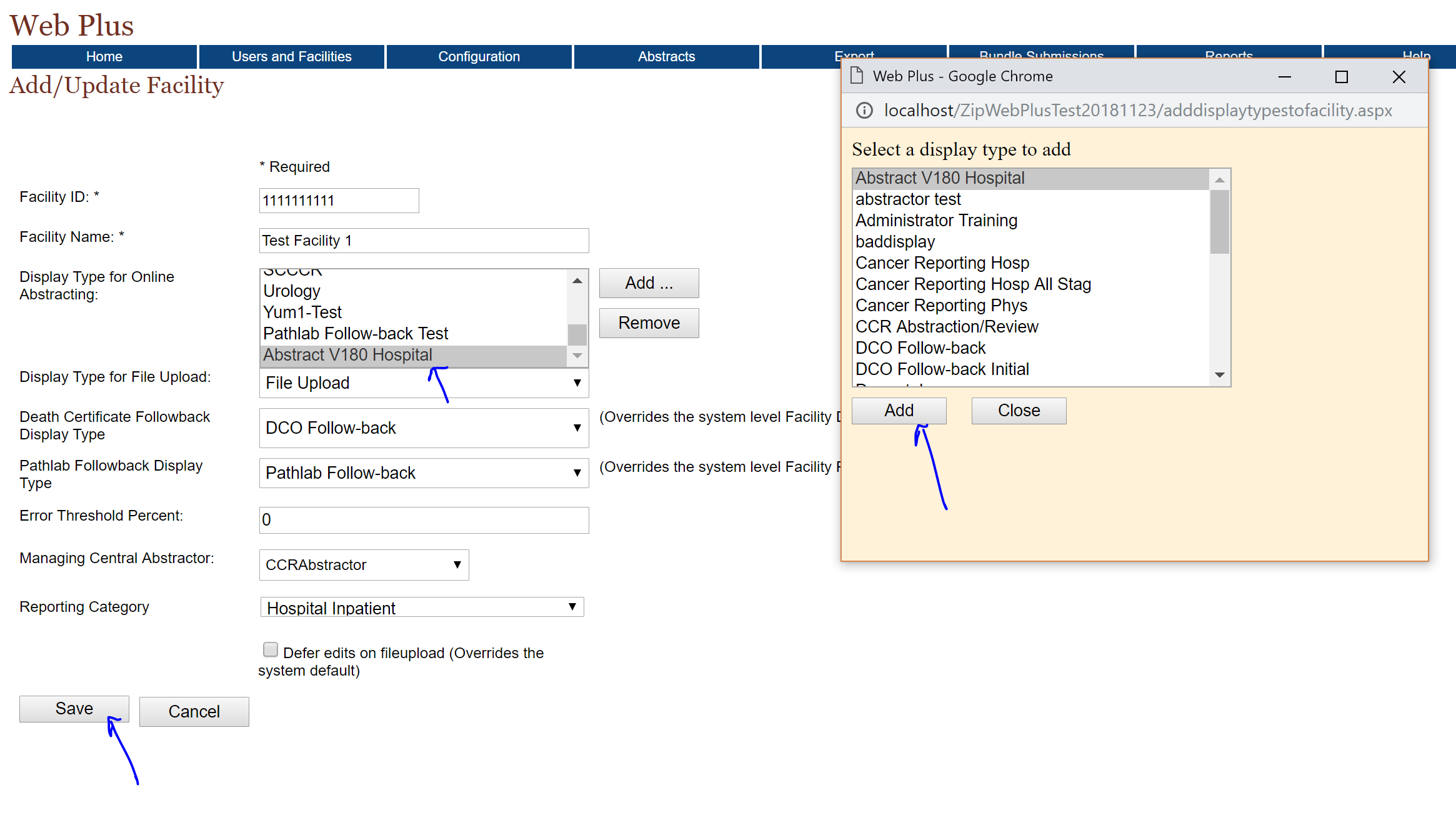 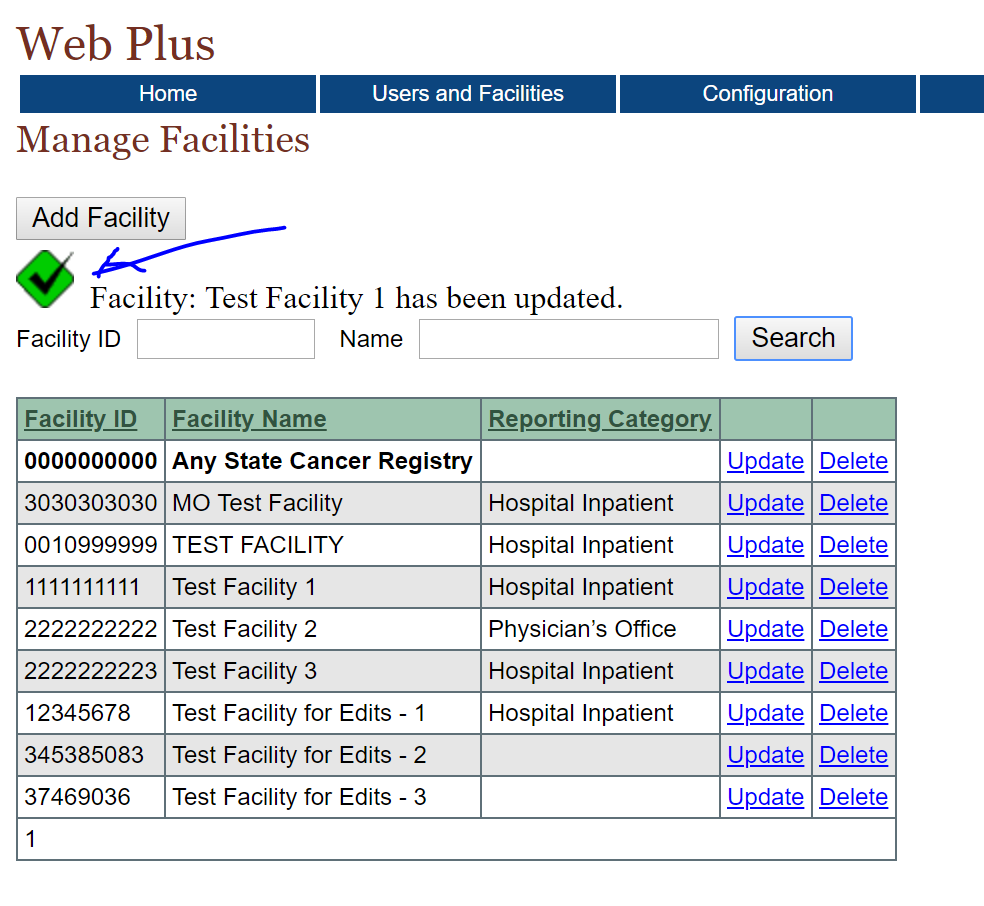  log out from your current Windows Account Session, Log Into your windows account, browse back and log into Web Plus(5) Click on added abstract and Continue using the application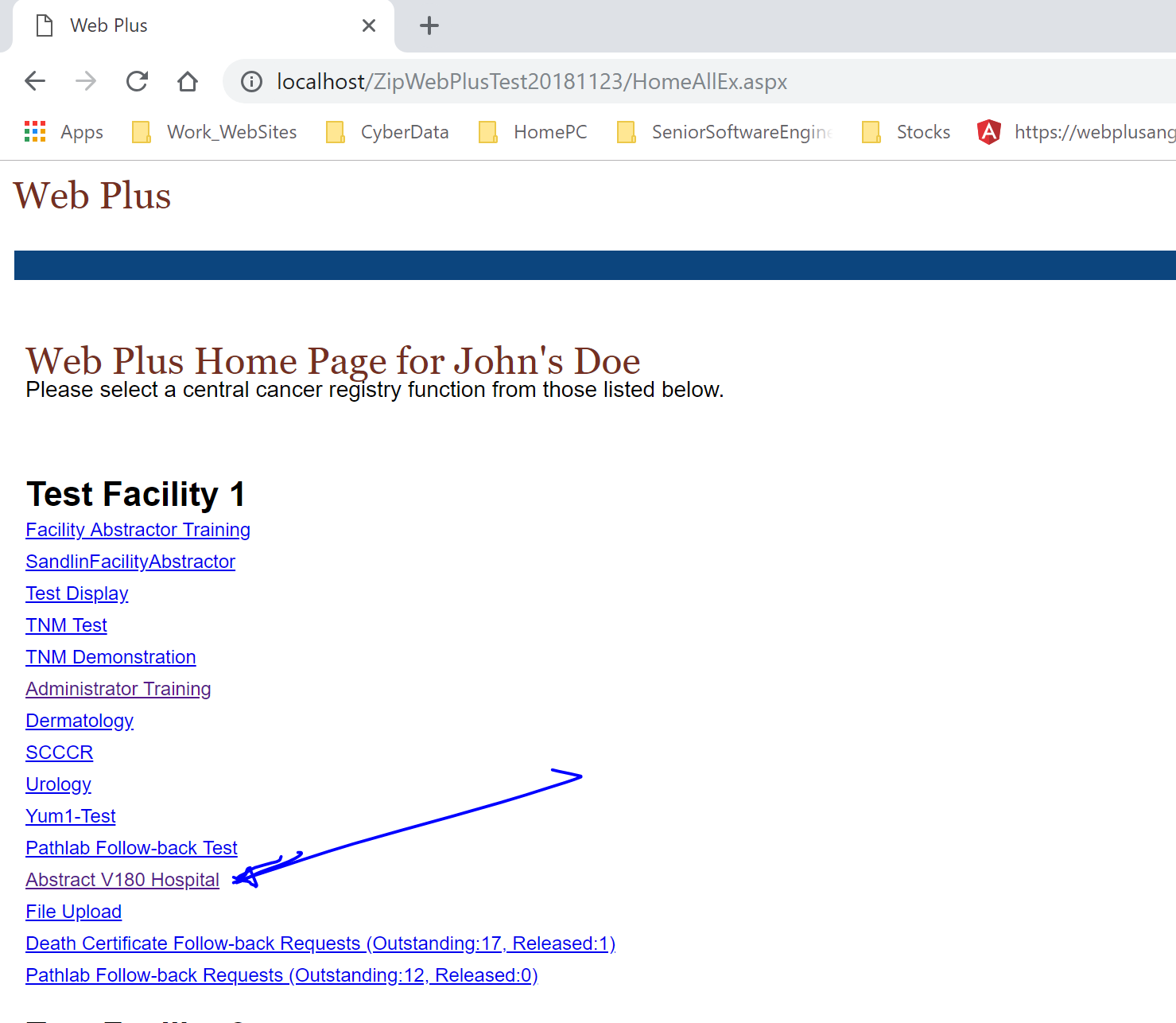 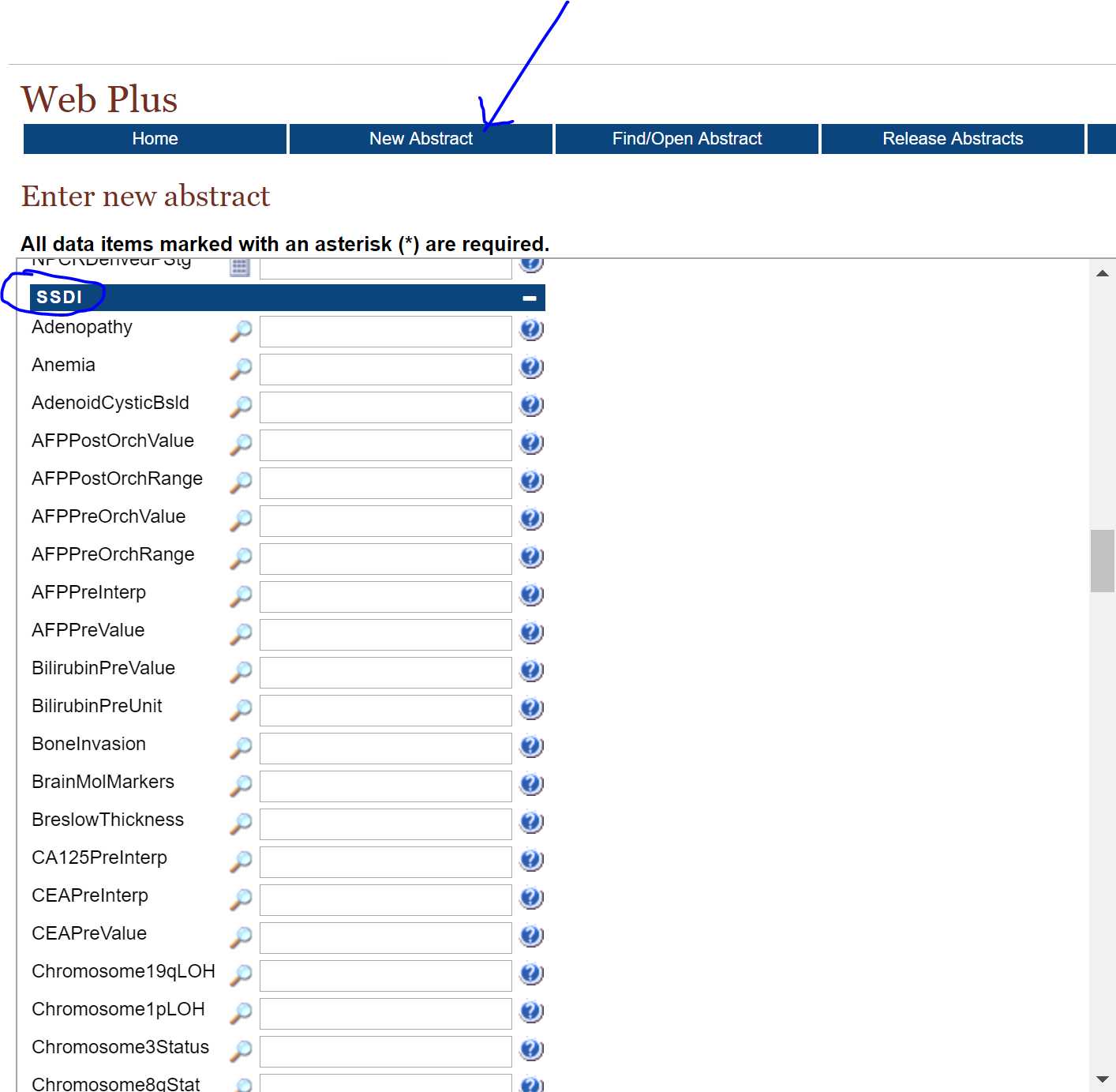 